ОСОБЫЕ УСЛОВИЯГражданин не осуществляет трудовую деятельность.Размер денежных выплат:- ежемесячная денежная выплата в размере величины прожиточного минимума трудоспособного населения (14 258  рублей) в течение 1 месяца;- ежемесячная денежная выплата в размере величины прожиточного минимума трудоспособного населения (14 258  рублей) в течении 3 месяцев гражданину, подтвердившему факт трудоустройства;- единовременная выплата на оплату стоимости курса обучения, но не более 30 000 рублей;- ежемесячная денежная выплата в рамках прохождения гражданином профессионального обучения в размере ½ величины прожиточного минимума трудоспособного населения                       (7 129  рублей), но не более 3 месяцев.Срок действия контракта:Не более чем на 9 месяцев.Периодичность заключения контракта:Не ранее чем через 12 месяцев со дня окончания срока действия предыдущего контрактаКто может заключить социальный контракт:Граждане Российской Федерации место жительства либо место пребывания, в том числе членов его семьи, находится на территории Кемеровской области-Кузбасса, из числа малоимущих семей или малоимущих одиноко проживающих граждан, которые имеют среднедушевой доход за 3 последних месяца ниже прожиточного минимума.При заключении социального контракта разрабатывается программа социальной адаптации.В зависимости от конкретной ситуации программа социальной адаптации включает в себя различные мероприятия, которые направлены на преодоление трудной жизненной ситуации. Программа определяет виды, объем и порядок реализации предусмотренных мероприятий. Полученная денежная выплата может быть использована только на мероприятия, предусмотренные в программе адаптации.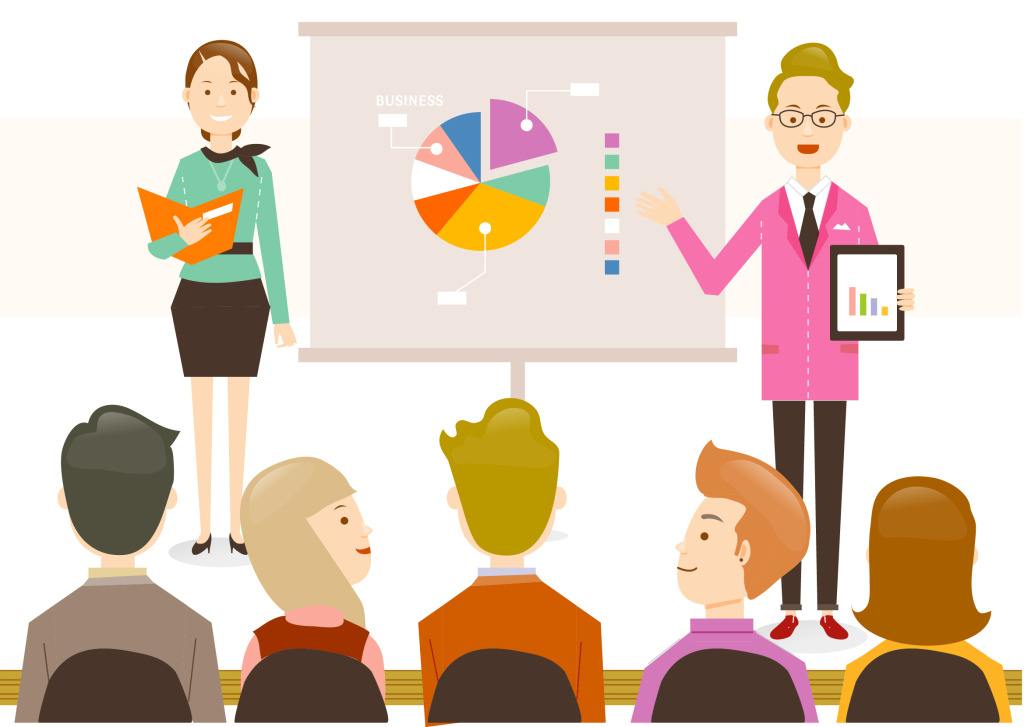 В рамках социального контракта гражданин обязан:- встать на учет в органах занятости населения в качестве безработного или ищущего работу;- зарегистрироваться в информационно-аналитической системе Общероссийской базе вакансий «Работа в России»; - осуществить поиск работы с последующим заключением трудового договора в период действия контракта;-  пройти в период действия социального контракта профессиональное обучение или получить дополнительное профессиональное образование, если указанное обязательство установлено социальным контрактом;- ежемесячно представлять в управление документы, подтверждающие факт выполнения гражданином мероприятий программы социальной адаптации;- уведомить управление в течение трех рабочих дней об изменении гражданином постоянного места жительства (места пребывания), досрочном прекращении выполнения мероприятий программы социальной адаптации, трудовой деятельности, предпринимательской деятельности, ведения личного подсобного хозяйства в период действия социального контракта;- уведомить управление об изменениях, сведений о составе семьи, доходах и принадлежащем ему (его семье) имуществе на праве собственности в течение 2 недель со дня наступления указанных изменений.Перечень документов:- заявление (лично)- копии и документ, удостоверяющий личность гражданина, копии и документ, подтверждающий место жительства (место пребывания);- копии и подлинники документов, подтверждающих проживание членов семьи гражданина совместно с ним по месту жительства (месту пребывания);- документы, подтверждающие доходы одиноко проживающего гражданина или членов его семьи, за 3 последних календарных месяца, предшествующих месяцу подачи заявления;- согласие на обработку персональных данных от совершеннолетних(его) лиц(а), указанных(ого) гражданином в заявлении в качестве членов(а) своей семьи;- копию и трудовую книжку, сведения о трудовой деятельности;- копию и документ об образовании и (или) о квалификации;- справку органа службы занятости о регистрации гражданина в качестве безработного или ищущего работу;- реквизиты счета гражданина в кредитной организации.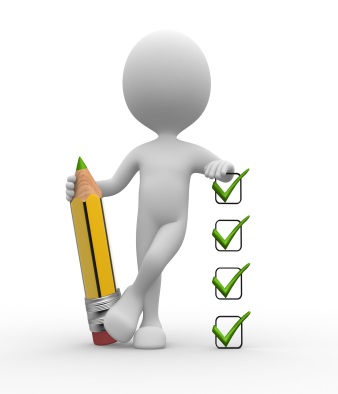 Куда обращаться:Управление социальной защиты населения администрации Междуреченского городского округа
Адрес: ул. Космонавтов, 17,каб. 108  тел. 2-04-88Приемные дни: понедельник – четверг 
с 8.00 – 17.00, пятница с 8.00 – 16.00
 перерыв с 12.00-13.00Официальный сайт: http://uszn-mzk.ruУправление социальной защиты населения администрации Междуреченского городского округаСоциальный контрактПоиск работы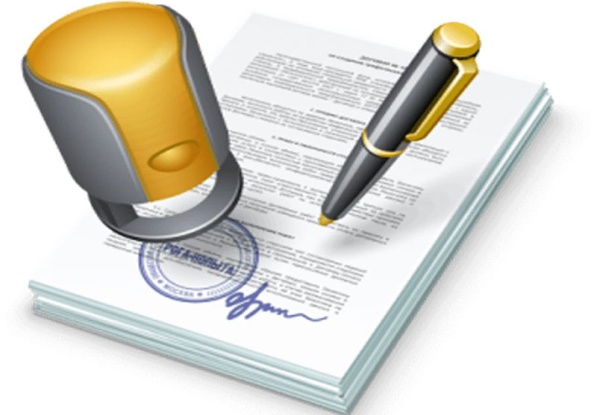 Закон Кемеровской области № 140-ОЗ от 08.12.2005г2023 год